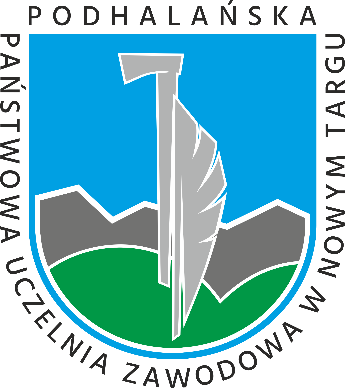 ERASMUS+Letter of confirmation for Training/Teaching AssignmentAcademic Year ………………….To whom it may concernWe herewith confirm that Ms/ Mr. …………………………………………………………………………………….. 	(title and name)from: Podhale State College of Applied Sciences in Nowy Targ(name of sending institution)has taught …… hours /participated in training in the framework of the ERASMUS+ staff mobility exchange in:……………………………………………..(name of receiving institution)Duration of stay:  ………………………………………..(dates, number of days)(Signature and stamp of the hosting institution)